АДМИНИСТРАЦИЯГОРОДСКОГО ПОСЕЛЕНИЯ «ЗАБАЙКАЛЬСКОЕ» МУНИЦИПАЛЬНОГО РАЙОНА                                    «ЗАБАЙКАЛЬСКИЙ РАЙОН»ПОСТАНОВЛЕНИЕпгт. Забайкальск«25» августа 2022 г.                                                                                         № 287 Об определении мест для выгула домашних животных на территории городского поселения «Забайкальское» муниципального района «Забайкальский район» Забайкальского краяВ целях регулирования вопросов в сфере благоустройства территории городского поселения «Забайкальское» муниципального района «Забайкальский район» Забайкальского края в части содержания домашних животных и повышения комфортности условий проживания граждан, в соответствии с Федеральным законом Российской Федерации от 06.10.2003 № 131-ФЗ «Об общих принципах организации местного самоуправления в Российской Федерации», Федеральным законом Российской Федерации от 27.12.2018 № 498-ФЗ «Об ответственности обращения с животными и о внесении изменений в отдельные законодательные акты Российской Федерации», руководствуясь статьей 28 Устава городского поселения «Забайкальское», постановляю: Определить места для выгула домашних животных на территории городского поселения «Забайкальское» муниципального района «Забайкальский район» Забайкальского края согласно приложению №1.Настоящее постановление опубликовать в информационном вестнике «Вести Забайкальска» и разместить на официальном сайте городского поселения «Забайкальское» zabadm.ru.Контроль за исполнением настоящего постановления оставляю за собой.Настоящее постановление вступает в силу на следующий день после дня его официального опубликования.Глава городского поселения «Забайкальское»	 	                                                            А.В. КрасновскийПриложение №1 к постановлению администрации городского поселения «Забайкальское» от «25» августа 2022 года № 287 Места для выгула домашних животных на территории городского поселения «Забайкальское» муниципального района «Забайкальский район» Забайкальского края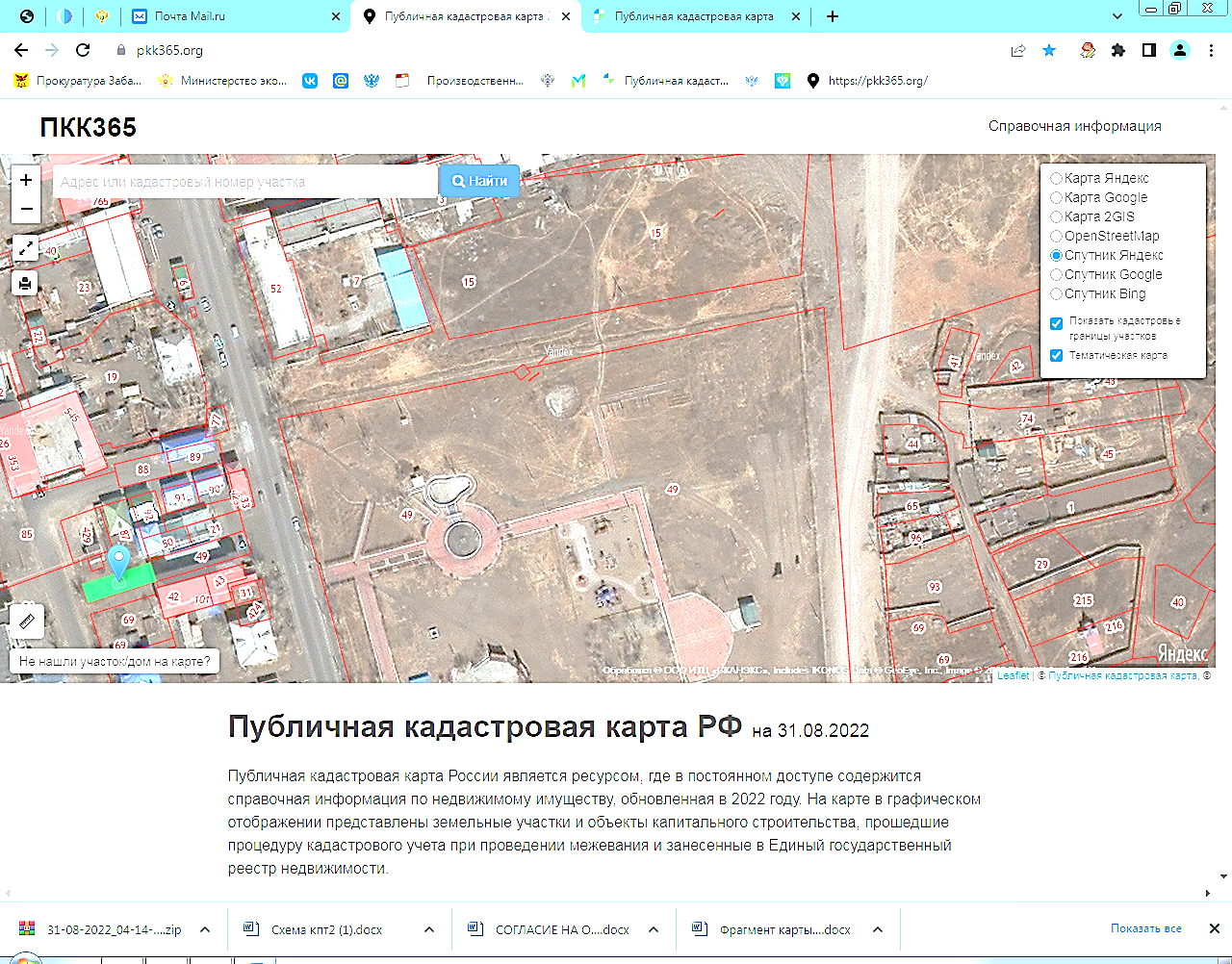 пгт. Забайкальск На территории земельного участка с кадастровым номером 75:06:080352:49, расположенного по адресу: Забайкальский край, Забайкальский район, пгт. Забайкальск, ул. Красноармейская, д. 38